Министерство финансов Российской Федерации в целях актуализации подходов к осуществлению ежемесячного оперативного мониторинга исполнения консолидированных бюджетов субъектов Российской Федерации в подсистеме «Сбор и свод отчетности» Единой информационно-аналитической системе сбора и свода отчетности Министерства финансов Российской Федерации (далее – ЕИАС) по отчетной форме 426 «Сведения об отдельных показателях исполнения консолидированного бюджета субъекта Российской Федерации» (далее – форма 426) направляет:шаблон уточненной формы 426 «Сведения об отдельных показателях исполнения консолидированного бюджета субъекта Российской Федерации»;инструкцию по заполнению формы 426 «Сведения об отдельных показателях исполнения консолидированного бюджета субъекта Российской Федерации» с указанием источников и порядка сопоставления информации.Отчетная форма 426 заполняется ответственным исполнителем
в электронном виде в подсистеме «Сбор и свод отчетности» ЕИАС ежемесячно по состоянию на 1 число месяца, следующего за отчетным, в срок не позднее 5 числа (включительно) месяца, следующего за отчетным. В случае если указанная дата приходится на выходной день сроком предоставления формы считается первый рабочий день после наступления срока сбора отчетности, при этом отдельным письмом Минфина России может быть установлен иной срок сбора указанной отчетности.Минфин России обращает внимание на необходимость соблюдения установленных сроков и обеспечения достоверности представляемых данных.Отчетная форма направляется только в электронном формате посредством подсистемы «Сбор и свод отчетности» ЕИАС и не требует дублирования отчета системами документооборота, в том числе электронного.После заполнения формы в ЕИАС ответственным исполнителем и проверки её руководителем отчетная форма должна быть переведена в статус «Проверено», при её подписании рекомендуется использовать имеющийся в системе ЕИАС функционал электронной цифровой подписи. В целях обеспечения обратной связи необходимо поддержание в актуальном состоянии вкладки «Шапка» внутри отчетной формы 426 
в системе ЕИАС, особенно в части данных об ответственном исполнителе.Обращаем внимание, что предоставление формы 426 также должно осуществляться «новыми» субъектами Российской Федерации, федеральной территорией «Сириус» и городом Байконуром в подсистеме «Сбор и свод отчетности» ЕИАС.До обеспечения технической возможности заполнения уточненной формы в ЕИАС форма 426 заполняется по старой форме с учётом отражения отдельных показателей в соответствии с прилагаемой инструкцией.Контактное лицо в Департаменте межбюджетных отношений по вопросам предоставления формы 426: Клоков Александр Викторович (495) 983-38-83
(доб. 06-82), Aleksandr.Klokov@minfin.gov.ru.Приложение: на 9 л. в 1 экз.Л.В. ГорнинКлоков Александр Викторович8 (495) 983-38-83 (06 82)Приложение №1Форма 426 «Сведения об отдельных показателях исполнения консолидированного бюджета субъекта Российской Федерации»По состоянию на ____________ г.Наименование субъекта Российской Федерации: ____________________________________________(тыс. рублей)  Дата:Перечень изменений по сравнению с действующей формой 426,
подлежащих учету при заполнении после соответствующей корректировки формы в подсистеме «Сбор и свод отчетности» ЕИАСИзменены коды строк показателей:«Дотации на выравнивание бюджетной обеспеченности» с 1211 на 1221;«Дотации на поддержку мер по обеспечению сбалансированности бюджетов субъектов Российской Федерации» с 1212 на 1222;«Субсидии из федерального бюджета» с 1213 на 1230;«Субвенции из федерального бюджета» с 1214 на 1240;«Социальное обеспечение» с 2320 на 2300;«Иные расходы» с 2300 на 2400 (за исключением расходов, отраженных по другим кодам раздела).Включены новые показатели:1135 «Налог, взимаемый в связи с применением упрощенной системы налогообложения»;1220 «Дотации из федерального бюджета - всего, из них»;1250 «Иные межбюджетные трансферты из федерального бюджета»;5120 «Остатки средств, размещенные на банковских депозитах»;5210 «Рыночный государственный долг»;5310 «Рыночный муниципальный долг».Исключены показатели:1228 «Доходы бюджетов бюджетной системы Российской Федерации от возврата остатков субсидий, субвенций и иных межбюджетных трансфертов, имеющих целевое назначение, прошлых лет»;1229 «Возврат остатков субсидий, субвенций и иных межбюджетных трансфертов, имеющих целевое назначение, прошлых лет».Приложение №2Инструкция по заполнению формы 426 «Сведения об отдельных показателях исполнения консолидированного бюджета субъекта Российской Федерации»Показатели оперативного мониторинга по форме 426 заполняются ответственными исполнителями в подсистеме «Сбор и свод отчетности» ЕИАС под учетными записями, обладающими необходимыми правами доступа к системе, 
в соответствии с имеющимися на момент сдачи отчета достоверными сведениями 
об исполнении консолидированных бюджетов субъектов Российской Федерации 
по состоянию на 1 число месяца, следующего за отчетным.Показатели формы 426 взаимосвязаны с аналогичными показателями отчетов об исполнении бюджетов бюджетной системы Российской Федерации, в частности показатели подлежат сравнительному анализу и должны соответствовать по своему содержанию показателям формы 0503317 (код формы 428) «Отчет об исполнении консолидированного бюджета субъекта Российской Федерации и бюджета территориального государственного внебюджетного фонда» и формы 0503387 Справочная таблица к отчету об исполнении консолидированного бюджета субъекта Российской Федерации (код формы 487).Соотношения строк формы 426 и применяемых в отчетных формах кодов классификации видов доходов бюджетов, видов расходов бюджетов и источников финансирования дефицитов бюджетов:Данные по строке 1000 «Итого доходов» должны соответствовать данным, отражаемым по коду 85000000000000000 «Доходы бюджета, всего» при заполнении формы 428 «Отчет об исполнении консолидированного бюджета субъекта Российской Федерации и бюджета территориального государственного внебюджетного фонда».Данные по строке 1190 «Неналоговые доходы, из них» определяются как сумма значений с 11 по 18 раздел классификации доходов бюджетов:1 11 00000 00 0000 000 «Доходы от использования имущества, находящегося в государственной и муниципальной собственности»;1 12 00000 00 0000 000 «Платежи при пользовании природными ресурсами»;1 13 00000 00 0000 000 «Доходы от оказания платных услуг и компенсации затрат государства»;1 14 00000 00 0000 000 «Доходы от продажи материальных и нематериальных активов»;1 15 00000 00 0000 000 «Административные платежи и сборы»;1 16 00000 00 0000 000 «Штрафы, санкции, возмещение ущерба»;1 17 00000 00 0000 000 «Прочие неналоговые доходы»;1 18 00000 00 0000 000 «Поступления (перечисления) по урегулированию расчетов между бюджетами бюджетной системы Российской Федерации».Данные по строке 1180 «Прочие налоговые доходы» определяются как разница значения по строке 1100 и суммы значений по строкам 1110, 1120, 1130, 1135, 1140, 1150, 1160, 1170 и 1190.Данные по строке 2000 «Итого расходов» должны соответствовать данным, отражаемым по коду 96000000000000000 «Расходы бюджета - ИТОГО» при заполнении формы 428 «Отчет об исполнении консолидированного бюджета субъекта Российской Федерации и бюджета территориального государственного внебюджетного фонда».Данные по	 строке 2100 «Оплата труда с начислениями»	определяются как сумма значений по подгруппам классификации видов расходов бюджетов 111 «Фонд оплаты труда учреждений», 121 «Фонд оплаты труда государственных (муниципальных) органов», 131 «Денежное довольствие военнослужащих и сотрудников, имеющих специальные звания», 141 «Фонд оплаты труда государственных внебюджетных фондов» и по подгруппам 119, 129, 139 и 149, отражающих соответствующие расходы на уплату страховых взносов в государственные внебюджетные фонды, начисленных на выплаты физическим лицам.Данные по	 строке 	2200 	«Капитальные вложения, из них» должны соответствовать значению группы классификации видов расходов бюджетов 400 «Капитальные вложения в объекты государственной (муниципальной) собственности».По строке 2210 «Капитальные вложения, осуществленные за счет безвозмездных поступлений из федерального бюджета» отражается сумма расходов на капитальные вложения по группе классификации видов расходов бюджетов 400, осуществленных в отчетном периоде за счет межбюджетных трансфертов, полученных из федерального бюджета, имеющих целевое назначение.Данные по	строке 2300 «Социальное обеспечение» должны соответствовать значению группы классификации видов расходов бюджетов 300 «Социальное обеспечение и иные выплаты населению».Данные по строке 2400 «Иные расходы» определяются как разница значения по строке 2000 и суммы значений по строкам 2100, 2200 и 2300.Данные по строке 3000 «Профицит (+) / Дефицит (-)» определяются как разница строк 1000 и 2000 и должны соответствовать данным, отражаемым по коду 79000000000000000 «Результат исполнения бюджета (дефицит/профицит)» при заполнении формы 428 «Отчет об исполнении консолидированного бюджета субъекта Российской Федерации и бюджета территориального государственного внебюджетного фонда».Данные по строке 4000 «Итого источников финансирования дефицита» должны соответствовать данным, отражаемым по коду 90000000000000000 «Источники финансирования дефицита бюджетов - всего» при заполнении формы 428 «Отчет об исполнении консолидированного бюджета субъекта Российской Федерации и бюджета территориального государственного внебюджетного фонда».Данные по строке 4300 «Изменение остатков средств на счетах по учету средств бюджета» должны соответствовать данным, отражаемым по коду строки 700 «Изменение остатков средств» источников финансирования дефицита бюджета по форме 428 «Отчет об исполнении консолидированного бюджета субъекта Российской Федерации и бюджета территориального государственного внебюджетного фонда».Данные по строке 4400 «Иные источники финансирования дефицитов бюджетов» определяются как разница значения по строке 4000 и суммы значений по строкам 4100, 4200 и 4300.По строке 5100 «Остатки средств бюджетов, из них» отражаются остатки средств соответствующего консолидированного бюджета субъекта Российской Федерации на отчетную дату. По коду строке 5110 «Остатки целевых средств бюджетов» из общей суммы остатков выделяются остатки целевых средств соответствующих бюджетов, предоставленных из федерального бюджета и бюджета субъекта Российской Федерации в форме субсидий, субвенций и иных межбюджетных трансфертов, за исключением дотаций, не имеющих целевого назначения. По коду строки 5120 «Остатки средств, размещенные на банковских депозитах» из общей суммы остатков выделяются остатки средств бюджетов, размещенные на банковский депозитах.По строкам 5200 «Государственный долг субъекта Российской Федерации» и 5300 «Муниципальный долг» отражаются данные о долговых обязательствах (основная сумма долга) соответственно из долговой книги субъекта Российской Федерации и муниципального образования на отчетную дату. По строкам 5210 и 5310 из общего объема государственного и муниципального долга выделяется сумма «Кредитов от кредитных организаций, иностранных банков и международных финансовых организаций» и «Государственных ценных бумаг субъекта Российской Федерации» соответственно из долговой книги субъекта Российской Федерации и муниципального образования на отчетную дату.Справочные показатели по кредиторской задолженности (строки 5400, 5410, 5420, 5430, 5440) отражаются только по просроченным обязательствам бюджетов. 
К просроченным обязательствам относятся обязательства, сроки уплаты которых истекли в соответствии с действующим гражданским законодательством (объем не выплаченной заработной платы в установленный срок, объем не перечисленных договорных обязательств в установленный срок за оказанные услуги и т.д.). Данные по строкам 5400 «Просроченная задолженность, в том числе», 
5410 «По заработной плате», 5420 «По начислениям на выплаты по оплате труда», 5430 «По оплате коммунальных услуг» должны соответствовать данным по строкам 10900 «Просроченная кредиторская задолженность, всего», 10901 «фонд оплаты труда», 10902 «взносы по обязательному социальному страхованию на выплаты денежного содержания и иные выплаты работникам», 10905 «по коммунальным услугам» формы 487 «Справочная таблица к отчету об исполнении консолидированного бюджета субъекта Российской Федерации».По строке 5440 «По мерам социальной поддержки граждан» отражаются данные об объеме просроченной кредиторской задолженности по расходам, отражаемым по группе классификации видов расходов бюджетов 300 «Социальное обеспечение и иные выплаты населению».По строкам 5500 «Расходы на оплату труда с начислениями (аналитические данные с учетом расходов бюджетных и автономных учреждений)», 5600 «Расходы на капитальные вложения (аналитические данные с учетом расходов бюджетных и автономных учреждений)» и 5800 «Расходы на социальное обеспечение (аналитические данные с учетом расходов бюджетных и автономных учреждений)» следует отображать весь объем расходов консолидированного бюджета субъекта Российской Федерации по соответствующим направлениям расходов в случае наличия данной аналитической информации в субъекте Российской ФедерацииЗначение по строке 5500 в общем случае должно соответствовать сумме значения по строке 2100 «Оплата труда с начислениями» формы, значений по строкам 13101, 13201, 13301, 13401, 13501, 13601, содержащим расходы на фонд оплаты труда работникам автономных и бюджетных учреждений, и значений по строкам 14101, 14201, 14301, 14401, 14501, 14601, содержащим соответствующие взносы по обязательному социальному страхованию на выплаты по оплате труда работников и иные выплаты работникам учреждений, отражаемым по форме 487 «Справочная таблица к отчету об исполнении консолидированного бюджета субъекта Российской Федерации». При этом отмечается, что указанный показатель отражается без учета оплаты труда за счет средств фондов обязательного медицинского страхования.Значение по строке 5600 в общем случае должно соответствовать строке 12500 «Капитальные вложения» формы 487 «Справочная таблица к отчету об исполнении консолидированного бюджета субъекта Российской Федерации», включая в себя объемы, отраженные в строке 2200 «Капитальные вложения, из них» формы.Значение по строке 5800 в общем случае должно соответствовать сумме значения в строке 2300 «Социальное обеспечение» формы и значений расходов на социальное обеспечение, осуществляемых бюджетными и автономными учреждениями за счет средств субсидий, предоставляемых органами государственной власти (органами местного самоуправления) по подгруппам классификации видов расходов бюджетов 610 «Субсидии бюджетным учреждениям» и 620 «Субсидии автономным учреждениям».Внутренние контрольные соотношения, которые необходимо соблюдать при заполнении формы 426:1000 = 1100 + 1200;1100 = 1110 + 1120 + 1130 + 1135 + 1140 + 1150 + 1160 + 1170 + 1180 + 1190;1210 >= 1220 + 1230 + 1240 + 1250;1220 >= 1221 + 1222;2000 = 2100 + 2200 + 2300 + 2400;2000 >= 5500 + 5600 + 5800;2200 >= 2210;3000 = 1000 – 2000;4000 = 4100 + 4200 + 4300 + 4400;4100 = 4110 + 4120;4200 = 4210 + 4220;5100 >= 5110 + 5120;5200 >= 5210;5300 >= 5310;5400 >= 5410 + 5420 + 5430 + 5440;5500 >= 2100;5600 >= 2200;5800 >= 2300.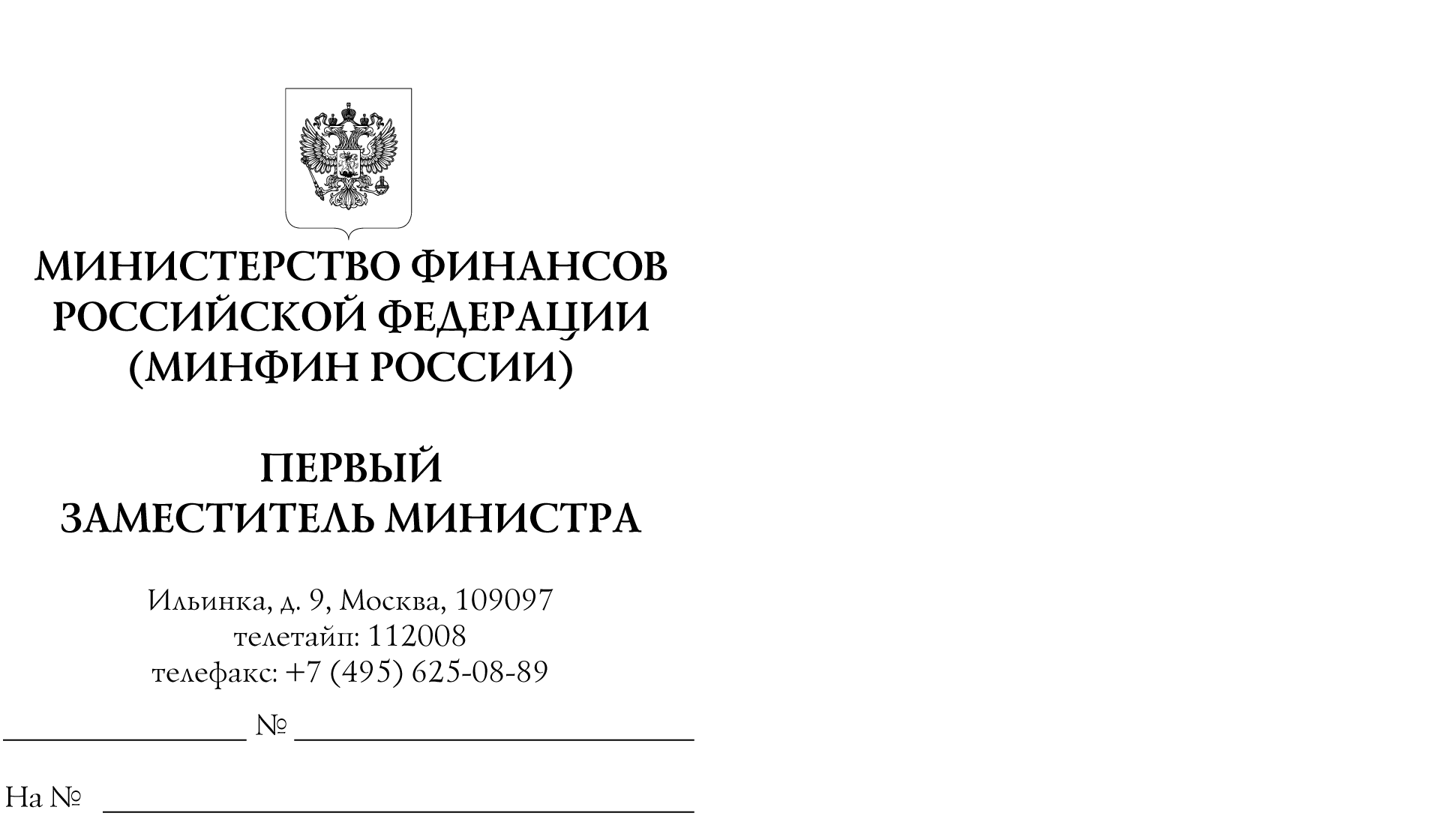 КодНаименованиеСуммаДоходы бюджетаИсполнение1000  ИТОГО ДОХОДОВ1100  Налоговые и неналоговые доходы1110    Налог на прибыль организаций1120    Налог на доходы физических лиц1130    Акцизы1135    Налог, взимаемый в связи с применением упрощенной системы налогообложения1140    Налог на имущество организаций1150    Налог на добычу полезных ископаемых1160    Земельный налог1170    Транспортный налог1180    Прочие налоговые доходы1190    Неналоговые доходы1200  Безвозмездные поступления1210    Безвозмездные поступления от других бюджетов бюджетной системы1220      Дотации из федерального бюджета - всего, из них1221        дотации на выравнивание бюджетной обеспеченности1222        дотации на поддержку мер по обеспечению сбалансированности бюджетов субъектов Российской Федерации1230      Субсидии из федерального бюджета1240      Субвенции из федерального бюджета1250      Иные межбюджетные трансферты из федерального бюджетаРасходы бюджетаИсполнение2000  ИТОГО РАСХОДОВ2100    Оплата труда с начислениями2200    Капитальные вложения, из них2210      капитальные вложения, осуществленные за счет безвозмездных поступлений из федерального бюджета2300    Социальное обеспечение 2400    Иные расходы3000  Профицит (+) / Дефицит (-)Источники финансирования дефицита бюджетаИсполнение4000  ИТОГО ИСТОЧНИКОВ ФИНАНСИРОВАНИЯ ДЕФИЦИТА4100    Кредиты кредитных организаций4110      Получение кредитов от кредитных организаций4120      Погашение кредитов, полученных от кредитных организаций4200    Бюджетные кредиты от других бюджетов бюджетной системы Российской Федерации4210      Получение бюджетных кредитов от других бюджетов бюджетной системы Российской Федерации4220      Погашение кредитов, полученных от других бюджетов бюджетной системы Российской Федерации4300    Изменение остатков средств на счетах по учету средств бюджета4400    Иные источники финансирования дефицитов бюджетовСправочноЗначение на отчетную дату5100  Остатки средств бюджетов, из них5110    Остатки целевых средств бюджетов5120    Остатки средств, размещенные на банковских депозитах5200  Государственный долг субъекта Российской Федерации, из них5210    Рыночный государственный долг5300  Муниципальный долг, из них5310    Рыночный муниципальный долг5400  Просроченная задолженность, в том числе5410    По заработной плате5420    По начислениям на выплаты по оплате труда5430    По оплате коммунальных услуг5440    По мерам социальной поддержки граждан5500  Расходы на оплату труда с начислениями (аналитические данные с учетом расходов бюджетных и автономных учреждений)Исполнение5600  Расходы на капитальные вложения (аналитические данные с учетом расходов бюджетных и автономных учреждений)Исполнение5800  Расходы на социальное обеспечение (аналитические данные с учетом расходов бюджетных и автономных учреждений)ИсполнениеРуководитель:(подпись)(расшифровка подписи)(расшифровка подписи)(расшифровка подписи)Исполнитель:(должность)(должность)(подпись)(расшифровка подписи)(телефон)Форма 426Форма 426КлассификацияКлассификацияКод строкиНаименованиеКодНаименованиеКоды видов доходов бюджетов (приказ Минфина России от 17.05.2022 № 75н)Коды видов доходов бюджетов (приказ Минфина России от 17.05.2022 № 75н)Коды видов доходов бюджетов (приказ Минфина России от 17.05.2022 № 75н)Коды видов доходов бюджетов (приказ Минфина России от 17.05.2022 № 75н)1100Налоговые и неналоговые доходы1 00 00000 00 0000 000Налоговые и неналоговые доходы1110Налог на прибыль организаций1 01 01000 00 0000 110Налог на прибыль организаций1120Налог на доходы физических лиц1 01 02000 01 0000 110Налог на доходы физических лиц1130Акцизы1 03 02000 01 0000 110Акцизы по подакцизным товарам (продукции), производимым на 
территории Российской Федерации1135Налог, взимаемый в связи с применением упрощенной системы налогообложения1 05 01000 00 0000 110Налог, взимаемый в связи с применением упрощенной системы налогообложения1140Налог на имущество организаций1 06 02000 02 0000 110Налог на имущество организаций1150Налог на добычу полезных ископаемых1 07 01000 01 0000 110Налог на добычу полезных ископаемых1160Земельный налог1 06 06000 00 0000 110Земельный налог1170Транспортный налог1 06 04000 02 0000 110Транспортный налог1200Безвозмездные поступления2 00 00000 00 0000 000Безвозмездные поступления1210Безвозмездные поступления от других бюджетов бюджетной системы2 02 00000 00 0000 000Безвозмездные поступления от других бюджетов бюджетной системы Российской Федерации1220Дотации из федерального бюджета, из них2 02 10000 00 0000 150Дотации бюджетам бюджетной системы Российской Федерации1221Дотации на выравнивание бюджетной обеспеченности2 02 15001 00 0000 150Дотации на выравнивание бюджетной обеспеченности1222Дотации на поддержку мер по обеспечению сбалансированности бюджетов субъектов Российской Федерации2 02 15002 00 0000 150Дотации бюджетам субъектов Российской Федерации на поддержку мер по обеспечению сбалансированности бюджетов1230Субсидии из федерального бюджета2 02 20000 00 0000 150Субсидии бюджетам бюджетной системы Российской Федерации (межбюджетные субсидии)1240Субвенции из федерального бюджета2 02 30000 00 0000 150Субвенции бюджетам бюджетной системы Российской Федерации1250Иные межбюджетные трансферты из федерального бюджета2 02 40000 00 0000 150Иные межбюджетные трансфертыКоды видов расходов бюджетов (приказ Минфина России от 24.05.2022 № 82н)Коды видов расходов бюджетов (приказ Минфина России от 24.05.2022 № 82н)Коды видов расходов бюджетов (приказ Минфина России от 24.05.2022 № 82н)Коды видов расходов бюджетов (приказ Минфина России от 24.05.2022 № 82н)2100Оплата труда с начислениями111 + 119 + 121 + 129 + 131 + 139 + 141 + 149Оплата труда с начислениями2200Капитальные вложения, из них400Капитальные вложения в объекты государственной (муниципальной) собственности2300Социальное обеспечение 300Социальное обеспечение и иные выплаты населениюКоды источников финансирования дефицитов бюджетов (приказ Минфина России от 17.05.2022 № 75н)Коды источников финансирования дефицитов бюджетов (приказ Минфина России от 17.05.2022 № 75н)Коды источников финансирования дефицитов бюджетов (приказ Минфина России от 17.05.2022 № 75н)Коды источников финансирования дефицитов бюджетов (приказ Минфина России от 17.05.2022 № 75н)4100Кредиты кредитных организаций01 02 00 00 00 0000 000Кредиты кредитных организаций в валюте Российской Федерации4110Получение кредитов от кредитных организаций01 02 00 00 00 0000 700Привлечение кредитов от кредитных организаций в валюте Российской Федерации4120Погашение кредитов, полученных от кредитных организаций01 02 00 00 00 0000 800Погашение кредитов, предоставленных кредитными организациями в валюте Российской Федерации4200Бюджетные кредиты от других бюджетов бюджетной системы Российской Федерации01 03 00 00 00 0000 000Бюджетные кредиты от других бюджетов бюджетной системы Российской Федерации4210Получение бюджетных кредитов от других бюджетов бюджетной системы Российской Федерации01 03 01 00 00 0000 700Привлечение бюджетных кредитов из других бюджетов бюджетной системы Российской Федерации в валюте Российской Федерации4220Погашение кредитов, полученных от других бюджетов бюджетной системы Российской Федерации01 03 01 00 00 0000 800Погашение бюджетных кредитов, полученных из других бюджетов бюджетной системы Российской Федерации в валюте Российской Федерации